ESCUELA NUESTRA SEÑORA DEL VALLE 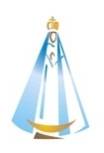 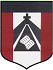 ENCUENTRO DE CATEQUESISFECHA: Cada uno busca el día y el momento más tranquilo para poder llevar a cabo esta celebración en la semana del 29/6 al viernes 3/7.DOCENTES: Ania Luengo  y Sandra VillalbaFamilias: enviamos el próximo encuentro de Catequesis que consiste en una celebración para realizar en familia. Esta vez no deberán enviar el archivo o las fotos como lo vienen haciendo ya que es una vivencia personal junto a la familia.Que Jesús  y la Virgen nos sigan cuidando y protegiendo. Muchas bendiciones.Parece mentira que ya llegamos a mitad de este año. ¡Cuántas cosas para agradecer y tantas otras para ofrecer y pedir, ya que nos tocó vivir un tiempo más que especial desde marzo del 2020!CELEBRACIÓN: “¡LA IGLESIA ES UNA COMUNIDAD QUE PEREGRINA CON JESÚS!”Recordando todo lo trabajado hasta ahora y en especial el tema del encuentro nº 9: comunidad solidaria, es que compartiremos una vez más como familia esta celebración.Buscar un momento tranquilo de la semana para realizarla.Preparar un altar en una mesita con mantel (blanco si tenés), la Biblia, una velita encendida (con cuidado, mejor que lo haga un adulto),papel y lapicera.Acomodarse alrededor del altar preparado y disponerse de manera cómoda y en silencio para escuchar la Palabra de Dios.Comenzamos haciendo la señal de la cruz  y cantando “Dios está aquí” (canto 2 de la pág. V)Alguien de la familia lee la Palabra del punto 3 de la pág. 32 mientras los demás imaginan cómo serían los primeros cristianos en su compartir y en sus rezos.Comentar en voz alta qué le llegó a cada uno sobre lo escuchado, qué actitudes podemos imitar de esos primeros cristianos a modo de compromiso de ahora en más.Otro familiar lee la introducción de la pág. 33 y juntos escribimos una oración de acción de gracias a Dios por habernos regalado la Iglesia y ser parte de una comunidad que quiere seguir a Jesús y vivir la solidaridad. Y otra oración pidiendo por alguien que necesita ayuda, dándole fuerza y transmitiendo la alegría de Jesús.Terminamos este momento, ofreciendo las oraciones pensadas y rezando un Padre Nuestro tomados de la mano.